                                                      Методическое обеспечение педагогического процесса МБДОУ № 5 «8 Марта»Программа дошкольного образования «МОЗАИКА» под редакцией В.Ю. Белькович, Н.В. Гребенкина, И.А. Кильдешева «Воспитание звуковой культуры речи у дошкольников» 2006 г «Правильно ли говорит ваш ребенок» 2005 г. Целью Программы является проектирование социальных ситуаций развития ребенка и развивающей предметно-пространственной среды, обеспечивающих позитивную социализацию, мотивацию и поддержку индивидуальности детей через общение, игру, познавательно-исследовательскую деятельность и другие формы активности.Задачи реализации Программы: Достижение поставленной цели предусматривает решение следующих задач:1. Охрана и укрепление физического и психического здоровья детей, в том числе их эмоционального благополучия;2. Обеспечение равных возможностей для полноценного развития каждого ребенка в период дошкольного детства независимо от места жительства, пола, нации, языка, социального статуса, психофизиологических и других особенностей (в том числе ограниченных возможностей здоровья).3.Обеспечение преемственности целей, задач и содержания образования, реализуемых в рамках образовательных программ различных уровней (далее - преемственность основных образовательных программ дошкольного и начального общего образования).4. Создание благоприятных условий развития детей в соответствии с их возрастными и индивидуальными особенностями и склонностями, развития способностей и творческого потенциала каждого ребенка как субъекта отношений с самим собой, другими детьми, взрослыми и миром.5.Объединение обучения и воспитания в целостный образовательный процесс на основе духовно-нравственных и социокультурных ценностей и принятых в обществе правил и норм поведения в интересах человека, семьи, общества.6. Формирование общей культуры личности детей, в том числе ценностей здорового образа жизни, развития их социальных, нравственных, эстетических, интеллектуальных, физических качеств, инициативности, самостоятельности и ответственности ребенка, формирования предпосылок учебной деятельности.7.   Обеспечение вариативности и разнообразия содержания Программ и организационных форм дошкольного образования, возможности формирования Программ различной направленности с учетом образовательных потребностей, способностей и состояния здоровья детей.8.Формирование социокультурной среды, соответствующей возрастным, индивидуальным, психологическим и физиологическим особенностям детей.9.Обеспечение психолого-педагогической поддержки семьи и повышения компетентности родителей (законных представителей) в вопросах развития и образования, охраны и укрепления здоровья детей.Уточняя  задачи реализации образовательной программы, необходимо отметить, что средствами  основной образовательной программы дошкольного образования  программы « Мозаика»   осуществляется решение  следующих задач: Обеспечение условий здорового образа жизни и безопасности ребенка Приобщение детей через соответствующие их индивидуально- возрастным особенностям виды деятельности к социокультурным нормам, традициям семьи, общества, государстваРазвитие интереса и мотивации детей к познанию мира и творчествуСоблюдение прав ребенка, родителей и других участников образовательного процессаРЕЧЕВОЕ РАЗВИТИЕСОЦИАЛЬНО – КОММУНИКАТИНОЕ РАЗВИТИЕПОЗНАВАТЕЛЬНОЕ РАЗВИТИЕХУДОЖЕСТВЕННО – ЭСТЕТИЧЕСКОЕ РАЗВИТИЕФИЗИЧЕСКОЕ РАЗВИТИЕПримечание: Методическое обеспечение педагогического процесса все время пополняется. «Первые шаги» под редакцией Е.О. СмирноваАннотация к книге "Комплексная образовательная программа для детей раннего возраста "Первые шаги". ФГОС ДО"Комплексная образовательная программа для детей раннего возраста "Первые шаги" составлена в соответствии с требованиями Федерального государственного образовательного стандарта дошкольного образования (ФГОС ДО). 
Издание адресовано руководителям и педагогическим работникам дошкольной образовательной организации.О.С.Ушакова «Развитие речи детей в д/саду» 2016 год. Программа развития речи детей дошкольного возраста в детском саду О.С.Ушаковой Программа развития речи детей дошкольного возраста в детском саду О.С.Ушаковой разработана на основе исследований, проведенных в лаборатории развития речи Института дошкольного воспитания АПН (ныне — Институт дошкольного образования и семейного воспитания РАО). Результаты исследований позволили обосновать систему работы по развитию речи детей дошкольного возраста (от трех до семи лет). Развитие речи осуществляется в разных видах деятельности детей: на занятиях по ознакомлению с художественной литературой, с явлениями окружающей действительности, по обучению грамоте, на всех остальных занятиях, а также вне их — в игровой и художественной деятельности, в повседневной жизни. Однако обучение родному языку, развитие речи на специальных занятиях являются главной задачей. Систему занятий по развитию речи в разных возрастных группах детского сада разработали научные сотрудники: Ф.А. Сохин, О.С. Ушакова, А.И. Максаков, Е.М. Струнина, А.Г. Тамбовцева, Г.А. Тумакова, Г.П. Белякова, Т.М. Юртайкина. В основе системы лежит комплексный подход, разработана методика, направленная на решение на одном занятии разных, но взаимосвязанных задач, охватывающих разные стороны речевого развития (фонетическую, лексическую, грамматическую), и на их основе на решение главной задачи — развитие связной речи. Основным принципом разработанной системы является взаимосвязь разных речевых задач, которая на каждом возрастном этапе выступает в разных сочетаниях. Отсюда вытекает принцип преемственности, который осуществляется в двух формах: линейной и концентрической. Решение каждой речевой задачи (воспитание звуковой культуры, формирование грамматического строя, словарная работа, развитие связной речи) осуществляется прежде всего линейно, поскольку от группы к группе постепенно усложняется материал внутри каждой задачи, варьируются сочетаемость упражнений, их смена и взаимосвязь. Вместе с тем при таком усложнении на каждом этапе обучения сохраняется программное ядро. В развитии связной речи — это связывание предложений в высказывание, в словарной работе — это работа над смысловой стороной слова, в грамматике — это формирование языковых обобщений. Последовательное осуществление преемственности в обучении (и особенно в обучении дошкольников родному языку) позволяет не только опираться на прошлое, но и ориентироваться на последующее развитие речевых умений и навыков. Таким образом, важной становится проблема вычленения приоритетных линий развития каждой речевой задачи на разных возрастных этапах. Большинство занятий построено по тематическому принципу, т.е. упражнения и высказывания детей начинают, продолжают и развивают одну тему. Тематика занятий очень разнообразна: это времена года, мир животных и растений, явления общественной жизни, отношения между взрослыми и детьми, любовь к природе. Со многими темами дети знакомятся сначала на занятиях по расширению представлений об окружающей жизни, по ознакомлению с художественной литературой, а затем на занятиях по развитию речи закрепляют полученные знания и учатся выражать свои впечатления и отношение к окружающему сначала в отдельных лексических и грамматических упражнениях, а в дальнейшем в связных высказываниях. И тогда переход от выполнения задания на подбор синонимов и антонимов к составлению рассказа или сказки становится естественным. В предлагаемой программе раскрываются основные направления речевой работы с детьми дошкольного возраста (от трех до семи лет), приводятся отдельные примеры и некоторые методические приемы работы над разными сторонами речевого развития ребенка. Е.В.Колесникова «От звука к букве»Программа «От звука к букве» - творение педагога высшей категории, Отличника народного просвещения - Елены Владимировны Колесниковой.Более тридцати лет продуктивной деятельности позволили ей выработать авторскую технологию обучения дошкольников грамоте. Программа рассчитана на 3-4 года систематических занятий в дошкольном учреждении.Вопреки модной тенденции учить детей читать как можно раньше, Колесникова Е.В. отводит целых два года на добуквенный период. В это время малыши учатся слушать и слышать, тренируя звуковое восприятие. Позже это поможет ребёнку грамотно писать, используя навыки звукобуквенного анализа. Уделяется внимание и формированию графических навыков, подготовке руки к письму. С пяти лет вводится буква, и дошколёнок познаёт азы чтения.Обучение элементам грамоты проходит в игровой форме, дети выполняют интересные задания, отгадывают загадки и записывают ответ. Используя знания на практике, малыши уверено и стабильно продвигаются в овладении родной речью. Благодаря оригинальной методике происходит развитие способностей к чтению, и закладывается потребность читать самому.Программа «От звука к букве» основана на фундаментальных исследованиях корифеев отечественной психологии Л.С. Выготского, Д.Б. Эльконина и В.В. Давыдова. Постепенно вводя детей в мир звуков и слов, она развивает навыки звукобуквенного анализа и правильное произношение, а также готовит руку к письму.Ориентируясь на указанную в программе последовательность, содержание и объём материала, квалифицированные сотрудники ДОУ проводят занятия, которые постепенно и грамотно подготавливают ребёнка к обучению в школе.Е.А. Пожиленко «Волшебный мир  звуков и букв» 2001г.В пособии представлены методические разработки логопедических занятий, в основе которых — комплексно-игровой метод, сказочные сюжеты и лексические темы. В каждом занятии коррекционные задачи по устранению нарушения звукопроизношения органично сочетаются с расширением у детей словаря, формированием грамматического строя речи, развитием функции языкового анализа и синтеза и, кроме того, способствуют совершенствованию психофизических функций, творческой активности и инициативы.Г.Я. Затулина «Развитие речи с дошкольниками» 2015 год«Первые шаги» под редакцией Е.О. СмирноваАннотация к книге "Комплексная образовательная программа для детей раннего возраста "Первые шаги". ФГОС ДО"Комплексная образовательная программа для детей раннего возраста "Первые шаги" составлена в соответствии с требованиями Федерального государственного образовательного стандарта дошкольного образования (ФГОС ДО). 
Издание адресовано руководителям и педагогическим работникам дошкольной образовательной организации.Л.В. Коломейченко «Дорогою добра» Программа социально – коммуникативного развития и социального воспитания дошкольников. 2-15 год.Cоциального воспитания дошкольников. В концепции рассматриваются теоретические основы социально-коммуникативного развития как одной из образовательных областей ФГОС ДО. В программе представлены задачи социального воспитания по разным сферам социально-коммуникативного развития (когнитивной, эмоционально-чувственной, поведенческой) и содержание работы педагога с детьми. Также даются показатели социально-коммуникативного развития детей в разные возрастные периоды дошкольного детства. 

Пособие предназначено педагогам и психологам ДОО, преподавателям педагогических вузов и колледжей, а также родителям.«Первые шаги» под редакцией Е.О. СмирноваАннотация к книге "Комплексная образовательная программа для детей раннего возраста "Первые шаги". ФГОС ДО"Комплексная образовательная программа для детей раннего возраста "Первые шаги" составлена в соответствии с требованиями Федерального государственного образовательного стандарта дошкольного образования (ФГОС ДО). 
Издание адресовано руководителям и педагогическим работникам дошкольной образовательной организации.С.Н. Николаева «Юный эколог» 2016 г.Направлена на формирование начал экологической культуры у детей двух - шести лет в условиях детского сада. Имеет теоретическое обоснование и развернутое методическое обеспечение. Экологическая культура рассматривается как осознанное отношение детей к природным явлениям и объектам, которые их окружают, к себе и своему здоровью, к предметам, изготовленным из природного материала. Состоит из двух подпрограмм: «Экологическое воспитание дошкольников» и «Повышение квалификации работников дошкольных образовательных учреждений». Структура первой подпрограммы основывается на чувственном восприятии детьми природы, эмоциональном взаимодействии с ней, элементарных знаниях о жизни, росте и развитии живых существ. Экологический подход в ознакомлении детей с природой и экологическое содержание всех разделов про граммы строится на главной закономерности природы - взаимосвязи живых организмов со средой обитания.Т.И Данилова «Светофор»В программе излагаются содержание и технология работы по обучению детей от 3 до 7 лет Правилам дорожного движения. Книга содержит тематический план, примеры занятий, методические рекомендации, приложения. Она поможет педагогам научить дошкольников элементарным навыкам поведения на улице, осознанным поступкам в той или иной обстановке.Р.Б. Стеркина «Основы безопасности детей  дошкольного возраста»Программа «Основы безопасности детей дошкольного возраста»Цель: помочь педагогу раскрыть ребенку окружающий мир; обучить старших дошкольников правилам поведения в экстремальных ситуациях в быту.Основные направления программы: подготовка педагогических  работников к осуществлению  инновационной деятельности по привитию детям основ безопасности; обновление содержания  взаимодействия с родителями по данному вопросу; выбор приоритетных направлений работы и  методических приемов по обучению основам пожарной безопасности; перевод указанной работы на программно - целевую основу.Е.В. Колесникова «Математические ступеньки»Авторская парциальная программа развития математических представлений у дошкольников «Математические ступеньки» уже более 10 лет используется в работе дошкольных образовательных учреждений, в лицеях, гимназиях, родителями и дает высокие результаты при подготовке детей к дальнейшему обучению в школе. Это целостная система математического развития ребенка, в которой решающая роль принадлежит именно его деятельности.«Первые шаги» под редакцией Е.О. СмирноваАннотация к книге "Комплексная образовательная программа для детей раннего возраста "Первые шаги". ФГОС ДО"Комплексная образовательная программа для детей раннего возраста "Первые шаги" составлена в соответствии с требованиями Федерального государственного образовательного стандарта дошкольного образования (ФГОС ДО). 
Издание адресовано руководителям и педагогическим работникам дошкольной образовательной организации.-Д.Н. Колдина «Рисование с детьми» 3-7 лет, 2007 год -Д.Н. Колдина «Аппликация с детьми 3-7 лет», 2007 г. -Д.Н. Колдина «Лепка с детьми 3-7 лет», 2007 г.В данном пособии представлены конспекты увлекательных занятий с детьми 3-7лет по рисованию, аппликации  и лепке. Занятия способствуют развитию эмоциональной отзывчивости, воображения, самостоятельности, настойчивости, аккуратности, трудолюбия, умения доводить работу до конца; воспитанию чувства прекрасного, формированию изобразительных умений и навыков.Книга адресована педагогам дошкольных образовательных учреждений, родителям.-Е.А. Янушко «Лепка с детьми раннего возраста», 2015 год -Е.А. Янушко «Рисование с детьми раннего возраста», 2015 год -Е.А. Янушко «Аппликация  с детьми раннего возраста», 2015 год-В пособии представлена методика проведения занятий с детьми раннего возраста лепкой из различных пластических материалов - теста, пластилина, пластической массы, глины. Данные рекомендации помогут детям приобрести новый сенсорный опыт, расширить границы познания окружающего мира, развить координацию движений рук, мелкую моторику пальцев, активизировать воображение, эстетическое и творческое начало. 

Издание адресовано педагогам дошкольных образовательных учреждений, родителям.-В пособии представлена методика проведения занятий рисованием с детьми раннего возраста, даются рекомендации по приобретению навыков рисования пастельными мелками, фломастерами, карандашами. Подробно рассматривается техника и различные приемы рисования красками. 
Эти занятия разовьют в детях координацию движений рук, мелкую моторику пальцев, художественное воображение и эстетический вкус, творческое начало и речь. 
Книга снабжена СД-диском с приложением, состоящим из цветных рисунков. 

Издание адресовано педагогам дошкольных образовательных учреждений, гувернерам и родителям.-В пособии представлен материал для обучения детей раннего возраста простейшим навыкам аппликации. Предложенные в книге занятия развивают мелкую моторику рук, речь, фантазию малышей, знакомят с окружающим миром, способствуют личностному и эстетическому развитию. 

Издание адресовано педагогам дошкольных образовательных учреждений,  родителям.И. Каплунова,  И. Новоскольцева   программа музыкального развития дошкольников «Ладушки»«Первые шаги» под редакцией Е.О. СмирноваАннотация к книге "Комплексная образовательная программа для детей раннего возраста "Первые шаги". ФГОС ДО"Комплексная образовательная программа для детей раннего возраста "Первые шаги" составлена в соответствии с требованиями Федерального государственного образовательного стандарта дошкольного образования (ФГОС ДО). 
Издание адресовано руководителям и педагогическим работникам дошкольной образовательной организации.С.Я.Лайзане «Физическая культура для малышей» 1987 г.Общее развитие и воспитание дошкольников требует особого внимания, так как  именно в этом возрасте  формируются физические, умственные и нравственные стороны будущей личности.Советская дошкольная педагогика исходит из того, что  систематические занятия и подвижные игры оказывают  благоприятное воздействие на общее развитие детей. У малышей, с которыми регулярно проводятся упражнения, рост, вес, окружность грудной клетки и другие показатели, как правило, выше, чем у их ровесников, не занимающихся физкультурой. Настоящее пособие составлено в соответствии с «Программой воспитания в детском саду» на основании большой исследовательской работы, получившей  одобрение практических работников. Цель пособия —помочь воспитателям правильно организовать занятия по физической культуре с детьми полутора — трех лет. Книга  состоит из двух разделов, в которых раскрывается методика проведения занятий с детьми второй группы раннего возраста (1—2 года) и первой младшей группы  (2—3 года). В каждом разделе даны  примерные конспекты занятий по физической культуре на весь учебный год, что поможет воспитателям в планировании работы по физическому воспитанию."Будь здоров, дошкольник" - Программа физического развития детей 3—7 летАВТОР: Токаева Татьяна Эдуардовна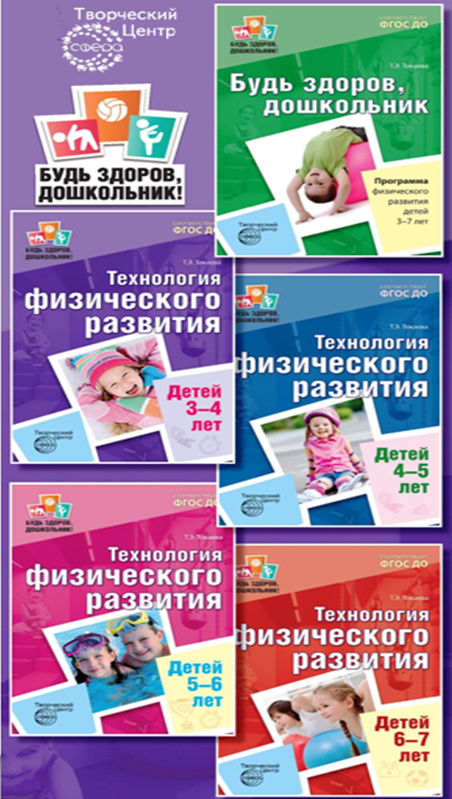 Охрана и укрепление здоровья, воспитание привычки к здоровому образу жизни являются первостепенной задачей для педагогов. В связи с этим необходимо организовать разностороннюю деятельность, направленную на сохранение здоровья детей, реализацию комплекса воспитательно-образовательных, оздоровительных и лечебно-профилактических мероприятий по разным возрастным ступеням.Программа создана на основе результатов исследования проблемы физического развития и воспитания культуры здоровья детей с учетом интеграции содержания федеральных и региональных программ, требований ФГОС ДО.В Программе дается технология овладения ребенком представлений о себе, своем здоровье и физической культуре.Физическое развитие ребенка осуществляется посредством физкультурно-оздоровительной деятельности и формирования системы отношений ребенка к своему «физическому Я», здоровью и физической культуре как общечеловеческим ценностям.Определены уровни физического развития и освоения культуры здоровья на каждом возрастном этапе. Даны материалы для фиксации результатов тестирования.Результаты педагогической диагностики (мониторинга) физического воспитания в соответствии с ФГОС ДО могут использоваться для индивидуализации и профессиональной коррекции физического развития и здоровьеформирования детей; оптимизации работы с группой.Система знаний и представлений о физической культуре, спорте, здоровье формируется по типу развивающего обучения, одна из форм которого — поэтапное развивающее взаимодействие с детьми в процессе «занимательной физкультуры», предусматривающее выполнение двигательных заданий, решение игровых проблемных ситуаций, связанных с образом жизни человека, моделирование способов физкультурно-оздоровительной деятельности в соответствии с основными этапами формирования понятий о ЗОЖ.Система физического развития ребенка представлена комплектом из самой Программы и четырех практических пособий "Технология физического развития детей 3-4, 4-5, 5-6, 6-7 лет". В Пособиях представлена структура педагогической технологии, сценарии физкультурных и оздоровительных занятий, тематическое планирование и др.Программа предполагает развивающее взаимодействие взрослых (инструкторов по физкультуре, воспитателей, родителей) и детей.Л.И. Пензулаева «Физическая культура в детском саду»Программа рассчитана на все категории детей, в том числе и с ограниченными возможностями. Освоение программы детьми возможно на разных этапах ее реализации, так как процесс обучения и развития осуществляется через игровые методы и приемы. 
Программа нацелена на личностно ориентированный подход к каждому ребенку с учетом их психолого-возрастных и индивидуальных особенностей, содействует охране и укреплению физического и психического здоровья детей, развивает нравственные, интеллектуальные, эстетические качества, воспитывает самостоятельность, ответственность, обеспечивает поддержку детской инициативы. 
Программа "Ладушки" направлена на сотрудничество детей и взрослых (родителей и педагогов) и предусматривает активное участие взрослых в занятиях и праздниках. 
Большое внимание уделяется патриотическому воспитанию. 
Программа нацелена на обеспечение преемственности музыкального образования в ДОУ и начальной школе. 
Программа обеспечивает развитие дошкольника в различных видах деятельности: в играх (подвижных, логических, музыкальных); в изобразительной деятельности (лепке, рисовании, оригами, конструировании); в театрализованной деятельности, музицировании.